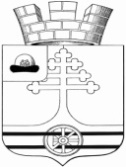 Совет депутатов муниципального образования –Тумское городское поселениеКлепиковского муниципального района Рязанской областиРешение 18 ноября 2021 г.                                                                      № 32О внесении изменений в решение Совета депутатов муниципального образования - Тумское городское поселение Клепиковского муниципального района от 13 ноября 2014 года №47 «Об установлении на территории муниципального образования - Тумское городское поселение Клепиковского муниципального района налога на имущество физических лиц» (в редакции Решений: от 17.11.2015 г. №51, от 26.05.2016 г. №26; от 29.10.2018г. №51) В соответствии с Налоговым кодексом Российской Федерации, Федеральным законом "Об общих принципах организации местного самоуправления в Российской Федерации" от 06.10.2003 N 131-ФЗ (с последующими изменениями и дополнениями), руководствуясь Уставом муниципального образования - Тумское городское поселение Клепиковского муниципального района, Совет депутатов муниципального образования - Тумское городское поселение Клепиковского муниципального района решил:1. Внести в решение Совета депутатов муниципального образования – Тумское городское поселение Клепиковского муниципального района от 13 ноября 2014 года №47 «Об установлении на территории муниципального образования – Тумское городское поселение Клепиковского муниципального района налога на имущество физических лиц» следующие изменения:1) п. 4.6 изложить в редакции:"4.6. 0,3 процента в отношении хозяйственных строений или сооружений, площадь каждого из которых не превышает 50 квадратных метров и которые расположены на земельных участках, предоставленных для ведения личного подсобного, огородничества, садоводства или индивидуального жилищного строительства".2. Опубликовать настоящее решение в Информационном бюллетене нормативных правовых актов муниципального образования  - Тумское городское поселение Клепиковского муниципального района, а так же разместить на официальном сайте Тумского городского поселения в сети Интернет.3. Настоящее решение вступает в силу с 1 января 2022 г., но не ранее чем по истечении одного месяца со дня его официального опубликования и распространяется на правоотношения, возникшие с 1 января 2021 года.4. Контроль за исполнением настоящего решения возложить на постоянную комиссию по бюджету, налогам и экономической политики (председатель М.Н. Максюков).Председатель Совета депутатов,                                                             Глава муниципального образования –Тумское городское поселениеКлепиковского муниципального района                                                          В.В. Шатайкин